UNIVERSITATEA DE  VEST DIN TIMIȘOARA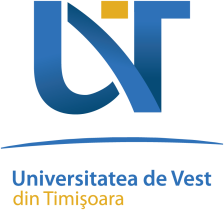 FACULTATEA DE  MUZICĂ ȘI TEATRU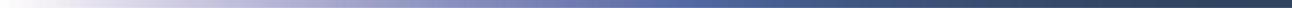 CONCURS DE ADMITERE STUDII UNIVERSITARE DE LICENȚĂSpecializarea MuzicăFIȘĂ PENTRU EXAMENNumele şi prenumele 	_                   Proba practică eliminatorie                   Repertoriu:                                 	                    Etapa IRepertoriu: 	 	_ 	_ 	_ 	_                   Etapa IIRepertoriu: 	 	_ 	_ 	_ 	_             Data :	                                                                     Semnătura candidatului: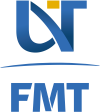 Blvd. Piața Libertății 1, 300077, Timişoara, România
Tel: +40-(0)256-592.650Email: muzicateatru.secretariat@e-uvt.rofmt.uvt.ro